EVERÖD och Ö. SÖNNARSLÖV

Dagordning för medlemsmöte med PRO Everöd och Ö. Sönnarslöv
Måndagen den 8 november klockan 14 i Everöds Församlingshem

Vi inleder med att
Utbildningsforum Skåne län, Mariam Anwar plus en jurist kommer och informerar om: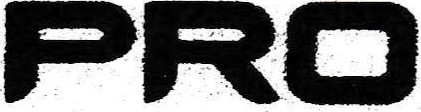 Anhörigbehörighet, framtidsfullmakt, säkerhet och bedrägerier. 

1. Dagordning2. Val av justerare tillika rösträknare

3. Beslut om medlemsavgift (Styrelsen föreslår oförändrat 60 kr = totalt 300kr)

4. Beslut om budget för 2022

5. Beslut om verksamhetsplan för 2022

6. Övriga frågor

7. Övriga frågorKaffe serveras under mötet